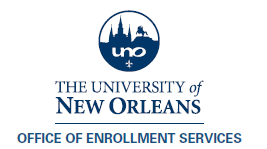 THIS FORM IS FOR FEDERAL STUDENT AID ONLY FALL 2021 SAP APPEAL INSTRUCTIONSSAP Appeal InstructionsThe University of New Orleans offers an appeal process to students so that they may explain and document extenuating circumstances beyond their control which resulted in resigning from school, withdrawing from classes, and/or receiving poor grades.  Additionally, UNO recognizes students may have a prolonged academic career due to switching a major or transferring into UNO, ensuing a loss in prior attempted credit hours.If you have extenuating circumstances that impacted your academic performance, you may submit the Fall 2021 SAP Appeal Form, and along with your signed statement and supporting documentation.  The last day to submit an appeal for Fall 2021 is August 16, 2021.  Your statement must describe the circumstances that impacted your academic performance or prolonged your academic career.  You must address your complete academic history, if you have multiple semesters of poor grades, withdrawals, or resignations, including all schools of attendance, regardless of how long ago you took the courses or if you received aid for the classes. Late appeals will not be accepted after the published date. All appeals must be submitted with supporting documentation as outlined in these instructions.  Appeals may be submitted to the Privateer Enrollment Center (PEC), located on the first floor of the Earl K. Long Library, or mailed-in.  If you choose to mail-in your appeal, you should do so by registered mail.  Appeals cannot be submitted via email or fax.The mailing address is:	University of New Orleans	Privateer Enrollment Center (PEC)	Office of Student Financial Aid	2000 Lakeshore Dr.	New Orleans, LA 70148Please review the examples below for appeal circumstances and documentation.  Supporting documentation must accompany the appeal at the time of submission, including information from the student’s College or academic advisor, if applicable, for circumstance number 6.  All items must be submitted together when submitting the appeal for consideration.  If you have questions, please contact your financial aid counselor.Fall 2021 SAP Appeal Form and CoversheetFinal Deadline to Submit Fall 2021 SAP Appeal is August 16, 2021Please review the SAP Appeal Instructions and complete the following information.  This form is your SAP Appeal Coversheet and must accompany your signed statement and supporting documentation.  Name: ____________________________________________      Student ID #___________  UNO Email-Only____________________________________________________________(Notifications will be sent to your UNO e-mail address, only)Address:						              City/State/Zip _________________ Freshman   	    Sophomore      Junior   __ Senior   __Post-Bacc.   __ GraduateIn addition to providing the above required documentation, you must submit a letter outlining the following items:Describe in detail the circumstances of your illness, injury, death of family member, military deployment, or other life-altering event, and how your performance was affected.Describe how the documentation you are attaching supports your appeal.Describe in detail what steps you have taken to resolve the circumstances.I understand the requirements for submitting my appeal, and I understand that my appeal is not guaranteed to be approved.  Signature:					      SSN#__________________________   Date: __________  CircumstancesRequired Supporting Documentation 1Unexpected medical illness, including COVID 19, or severe injuryPhysician’s letter documenting time frame of illness. It does not need to be the treating physician.  Do not submit medical or insurance records or invoices.2Death of immediate family memberDeath certificate and/or obituary that identifies relationship to the family member.3Military deployment/Call to active dutyDeployment records and/or letter from your commanding officer showing date(s) of deployment/active duty.4Traumatic life-altering eventEvidence of event: contact financial aid counselor for documentation suggestions related to event or situation. 5Scholastic Amnesty; use only if amnesty has been approved for you by UNOAmnesty paperwork and supporting documentation for life-altering event(s) that had an impact on academic performance. 6Loss of transfer credit hours transferring into UNO or switching a major.A statement from your academic advisor indicating how many credits lost switching your major or transferring into UNO, and the remaining number of credits required to graduate from primary degree.  This statement must be included with your appeal at the time you submit the appeal.